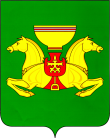 «О внесении изменений в Муниципальную программу «Старшее поколение»,утвержденную постановлением АдминистрацииАскизского района Республики Хакасия от 13.11.2020г. №870-п»	Руководствуясь ст.ст.35,40 Устава муниципального образования Аскизский район от 20.12.2005г, Администрация Аскизского района Республики Хакасия постановляет:1. Внести изменения в Муниципальную программу «Старшее поколение», утвержденную постановлением Администрации Аскизского района Республики Хакасия от 13.11.2020г. №870-п :- Таблицу 1 в разделе «Перечень основных мероприятий» изложить в новой редакции согласно приложению. 2. Направить настоящее постановление для опубликования в редакцию газеты «Аскизский труженик» и разместить на официальном сайте Администрации Аскизского района Республики Хакасия.Глава Администрации                					              А.В.Челтыгмашев  Приложение к постановлению                                                                                  Администрации Аскизского                                                                           района Республики Хакасия							         от                      № Перечень основных мероприятий                                                                               Таблица 1. РОССИЙСКАЯ  ФЕДЕРАЦИЯАДМИНИСТРАЦИЯАСКИЗСКОГО  РАЙОНА РЕСПУБЛИКИ  ХАКАСИЯРОССИЙСКАЯ  ФЕДЕРАЦИЯАДМИНИСТРАЦИЯАСКИЗСКОГО  РАЙОНА РЕСПУБЛИКИ  ХАКАСИЯРОССИЯ  ФЕДЕРАЦИЯЗЫХАКАС  РЕСПУБЛИКАЗЫНЫНАСХЫС  АЙМАFЫНЫНУСТАF-ПАСТААРОССИЯ  ФЕДЕРАЦИЯЗЫХАКАС  РЕСПУБЛИКАЗЫНЫНАСХЫС  АЙМАFЫНЫНУСТАF-ПАСТААПОСТАНОВЛЕНИЕПОСТАНОВЛЕНИЕПОСТАНОВЛЕНИЕот  с.Аскизс.Аскизс.Аскиз            №  Наименование мероприятияОтветственный исполнитель, соисполнительОбъем финансирования (тыс.рублей)Объем финансирования (тыс.рублей)Объем финансирования (тыс.рублей)Объем финансирования (тыс.рублей)Объем финансирования (тыс.рублей)Объем финансирования (тыс.рублей)Объем финансирования (тыс.рублей)Объем финансирования (тыс.рублей)Объем финансирования (тыс.рублей)Объем финансирования (тыс.рублей)Объем финансирования (тыс.рублей)Объем финансирования (тыс.рублей)Источник финансированияНаименование мероприятияОтветственный исполнитель, соисполнительвсегов том числе по годамв том числе по годамв том числе по годамв том числе по годамв том числе по годамв том числе по годамв том числе по годамв том числе по годамв том числе по годамв том числе по годамв том числе по годамИсточник финансированияНаименование мероприятияОтветственный исполнитель, соисполнительвсего20212022202220232023202420242025202520262026Источник финансированияЗадача 1. Укрепление социальной защищенности пожилых людейЗадача 1. Укрепление социальной защищенности пожилых людейЗадача 1. Укрепление социальной защищенности пожилых людейЗадача 1. Укрепление социальной защищенности пожилых людейЗадача 1. Укрепление социальной защищенности пожилых людейЗадача 1. Укрепление социальной защищенности пожилых людейЗадача 1. Укрепление социальной защищенности пожилых людейЗадача 1. Укрепление социальной защищенности пожилых людейЗадача 1. Укрепление социальной защищенности пожилых людейЗадача 1. Укрепление социальной защищенности пожилых людейЗадача 1. Укрепление социальной защищенности пожилых людейЗадача 1. Укрепление социальной защищенности пожилых людейЗадача 1. Укрепление социальной защищенности пожилых людейЗадача 1. Укрепление социальной защищенности пожилых людейЗадача 1. Укрепление социальной защищенности пожилых людей1.1. Проведение торжественно-траурных мероприятий, посвященных аварии на Чернобыльской АЭС Администрация Аскизского района Республики Хакасия,Управление образования администрации Аскизского района, Управление культуры администрации Аскизского района,Отделение Аскизского района ГКУ РХ «УСПН» (по согласованию)601010101010101010101010Бюджет МО Аскизский район1.2.Проведение мероприятий, посвященных Всероссийскому дню памяти жертв политических репрессийАдминистрация Аскизского района , Главы сельских и городских поселений (по согласованию)3055555555555Бюджет МО Аскизский район1.3.Проведение торжественно-траурных мероприятий, посвященных Дню память жителей Хакасии, погибших в локальных войнахАдминистрация Аскизского района , Главы сельских и городских поселений (по согласованию), Отделение Аскизского района ГКУ РХ «УСПН»3055555555555Бюджет МО Аскизский район1.4. Проведение районного мероприятия посвященного Дню Победы. Приобретение подарков участникам ВОВ, вдовам участников погибших (умерших) ВОВ.Администрация Аскизского района,Управление культуры,  Отделение Аскизского района ГКУ РХ «УСПН» (по согласованию)5409590909090909090909090Бюджет МО Аскизский район1.5. Чествование пожилых людейАдминистрация Аскизского района3035555555555Бюджет МО Аскизский район1.6. Почетные граждане Аскизского районаАдминистрация Аскизского района Республики Хакасия1092182182182182182182182182182182182Бюджет МО Аскизский район1.7. Проведение мероприятий, посвященных Международному дню пожилого человека, чествование пожилых людейАдминистрация Аскизского района Республики Хакасия, Отделение Аскизского района ГКУ РХ «УСПН» (по согласованию)1502525252525252525252525Бюджет МО Аскизский район1.8. Проведение траурных мероприятийАдминистрация Аскизского района Республики Хакасия60710101010101010101010Бюджет МО Аскизский районЗадача 2. Организация свободного времени и культурного досуга пожилых людейЗадача 2. Организация свободного времени и культурного досуга пожилых людейЗадача 2. Организация свободного времени и культурного досуга пожилых людейЗадача 2. Организация свободного времени и культурного досуга пожилых людейЗадача 2. Организация свободного времени и культурного досуга пожилых людейЗадача 2. Организация свободного времени и культурного досуга пожилых людейЗадача 2. Организация свободного времени и культурного досуга пожилых людейЗадача 2. Организация свободного времени и культурного досуга пожилых людейЗадача 2. Организация свободного времени и культурного досуга пожилых людейЗадача 2. Организация свободного времени и культурного досуга пожилых людейЗадача 2. Организация свободного времени и культурного досуга пожилых людейЗадача 2. Организация свободного времени и культурного досуга пожилых людейЗадача 2. Организация свободного времени и культурного досуга пожилых людейЗадача 2. Организация свободного времени и культурного досуга пожилых людейЗадача 2. Организация свободного времени и культурного досуга пожилых людей2.1.  Вовлечение пожилых людей в общественную жизнь района посредством участия в местных клубах, в организации кружковой работы (рукоделие, вязание, кулинария, садово-огороднические навыки  и т.д.)Администрация Аскизского района,Управление культуры, Главы поселений Аскизского района (по согласованию), В рамках районных целевых программВ рамках районных целевых программВ рамках районных целевых программВ рамках районных целевых программВ рамках районных целевых программВ рамках районных целевых программВ рамках районных целевых программВ рамках районных целевых программВ рамках районных целевых программВ рамках районных целевых программВ рамках районных целевых программВ рамках районных целевых программБюджет МО Аскизский район2.2. Организация и поддержка работы самодеятельных художественных коллективов ветеранов при местных учреждениях культурыУправление культуры администрации Аскизского района Республики ХакасияВ рамках бюджетных ассигнований, предусмотренных на соответствующий финансовый годВ рамках бюджетных ассигнований, предусмотренных на соответствующий финансовый годВ рамках бюджетных ассигнований, предусмотренных на соответствующий финансовый годВ рамках бюджетных ассигнований, предусмотренных на соответствующий финансовый годВ рамках бюджетных ассигнований, предусмотренных на соответствующий финансовый годВ рамках бюджетных ассигнований, предусмотренных на соответствующий финансовый годВ рамках бюджетных ассигнований, предусмотренных на соответствующий финансовый годВ рамках бюджетных ассигнований, предусмотренных на соответствующий финансовый годВ рамках бюджетных ассигнований, предусмотренных на соответствующий финансовый годВ рамках бюджетных ассигнований, предусмотренных на соответствующий финансовый годВ рамках бюджетных ассигнований, предусмотренных на соответствующий финансовый годВ рамках бюджетных ассигнований, предусмотренных на соответствующий финансовый годБюджет МО Аскизский район2.3. Участие в летней Спартакиаде ветеранов спорта Аскизского района(по 8 видам спорта)МБУ Районная спортивная школа им. С.З. КарамчаковаВ рамках бюджетных ассигнований, предусмотренных на соответствующий финансовый годВ рамках бюджетных ассигнований, предусмотренных на соответствующий финансовый годВ рамках бюджетных ассигнований, предусмотренных на соответствующий финансовый годВ рамках бюджетных ассигнований, предусмотренных на соответствующий финансовый годВ рамках бюджетных ассигнований, предусмотренных на соответствующий финансовый годВ рамках бюджетных ассигнований, предусмотренных на соответствующий финансовый годВ рамках бюджетных ассигнований, предусмотренных на соответствующий финансовый годВ рамках бюджетных ассигнований, предусмотренных на соответствующий финансовый годВ рамках бюджетных ассигнований, предусмотренных на соответствующий финансовый годВ рамках бюджетных ассигнований, предусмотренных на соответствующий финансовый годВ рамках бюджетных ассигнований, предусмотренных на соответствующий финансовый годВ рамках бюджетных ассигнований, предусмотренных на соответствующий финансовый годБюджет МО Аскизский район2.4. Активация библиотечного обслуживания ( в том числе на дому) для маломобильных групп пожилых людей.Управление культуры администрации Аскизского района Республики ХакасиВ рамках бюджетных ассигнований, предусмотренных на соответствующий финансовый годВ рамках бюджетных ассигнований, предусмотренных на соответствующий финансовый годВ рамках бюджетных ассигнований, предусмотренных на соответствующий финансовый годВ рамках бюджетных ассигнований, предусмотренных на соответствующий финансовый годВ рамках бюджетных ассигнований, предусмотренных на соответствующий финансовый годВ рамках бюджетных ассигнований, предусмотренных на соответствующий финансовый годВ рамках бюджетных ассигнований, предусмотренных на соответствующий финансовый годВ рамках бюджетных ассигнований, предусмотренных на соответствующий финансовый годВ рамках бюджетных ассигнований, предусмотренных на соответствующий финансовый годВ рамках бюджетных ассигнований, предусмотренных на соответствующий финансовый годВ рамках бюджетных ассигнований, предусмотренных на соответствующий финансовый годВ рамках бюджетных ассигнований, предусмотренных на соответствующий финансовый годБюджет МО Аскизский районВсего по программе1992332332332332332332332332332332332Бюджет МО Аскизский район